Protecion de Datos 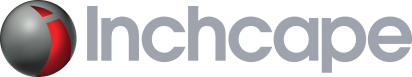 Inchcape ChileEl Cliente autoriza a Comercializadora Ditec Automóviles SpA, a compartir su información con empresas asociadas y filiales tanto nacionales como extranjeras, y a contactarlo para enviarle información relevante y/o preguntarle su opinión por la forma en que fueron prestados los servicios. El Cliente declara que ha sido informado acerca del propósito del almacenamiento de sus datos personales y autoriza su tratamiento de conformidad lo regula la ley 19.628 de protección de datos de carácter personal y a su Política de Privacidad y Protección de Datos Personales.